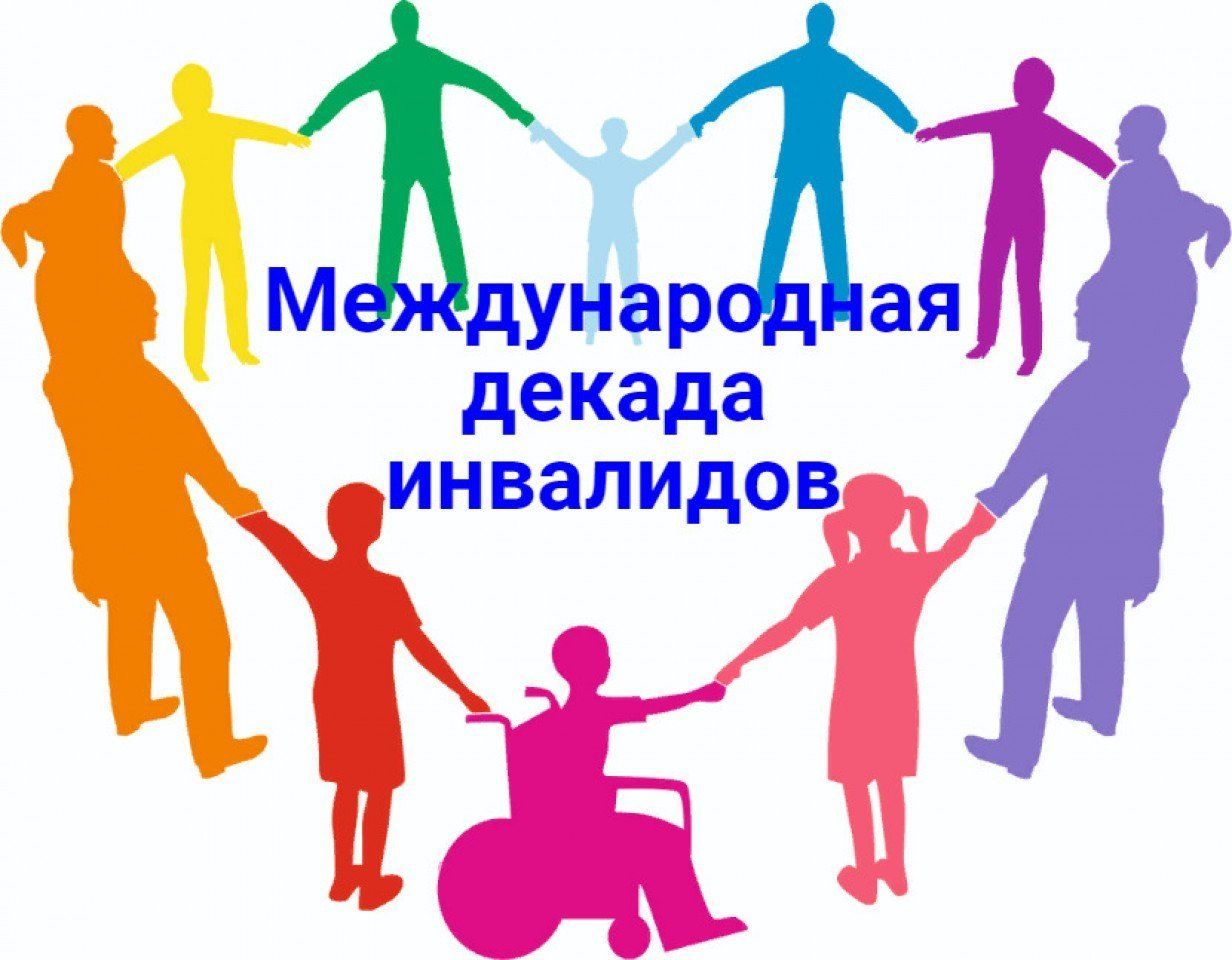 1 декабрьдән инвалидлар декадасы башлана 1993 елдан 3 декабрь Халыкара инвалидлар көне итеп билгеләнде. Әлеге дата белән бәйле рәвештә декабрь башын инвалидлар декадасы итеп үткәрү традициягә керде. Бу көннәрдә аларга игътибар чыннан да арта. Төрле күңел ачу чаралары, акцияләр уздырыла, җәмәгать туклану урыннарында, матурлык салоннарында ташламалар, бушлай хезмәтләр тәкъдим ителә. Өйләреннән чыга алмаучылар янына социаль хезмәткәрләр барып, аларның өйләрен җыештыра.  Инвалидлар турында без еш кына мөмкинлекләре чикле кешеләр дип әйтәбез. Ләкин алар арасында физик мөмкинлекләре чикле булса да, рух һәм йөрәк ныклыгы, ихтыяр көче булган кешеләр дә күп.